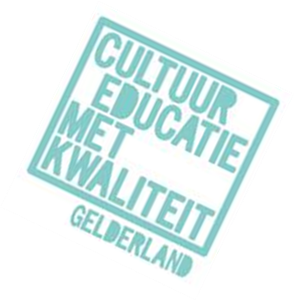 Noodzakelijke gegevens Voorschot begeleidingsbijdrage scholenCultuureducatie met Kwaliteit 2021-20241.1.De rechtsvorm/naam van de instelling, zijnde het cultuurpunt/schoolbestuurDe rechtsvorm/naam van de instelling, zijnde het cultuurpunt/schoolbestuurStraat en HuisnummerStraat en HuisnummerPostcode en PlaatsPostcode en Plaats2.2.Naam bestuurder/gevolmachtigde, tekeningsbevoegd namens het cultuurpunt/schoolbestuur(de heer/mevrouw incl. voorletters)Naam bestuurder/gevolmachtigde, tekeningsbevoegd namens het cultuurpunt/schoolbestuur(de heer/mevrouw incl. voorletters)TelefoonnummerTelefoonnummer3.3.Het IBAN-nummer van het cultuurpunt/schoolbestuur waarop de begeleidingsbijdrage CMK-scholen moet worden uitbetaaldHet IBAN-nummer van het cultuurpunt/schoolbestuur waarop de begeleidingsbijdrage CMK-scholen moet worden uitbetaald4.4.De tenaamstelling van het hierboven aangegeven IBAN-nummer(zijnde het cultuurpunt/schoolbestuur)De tenaamstelling van het hierboven aangegeven IBAN-nummer(zijnde het cultuurpunt/schoolbestuur)5.5.Naam contactpersoonNaam contactpersoonE-mailE-mailTelefoonnummerTelefoonnummer